Этапный эпикризВкладка «Основное»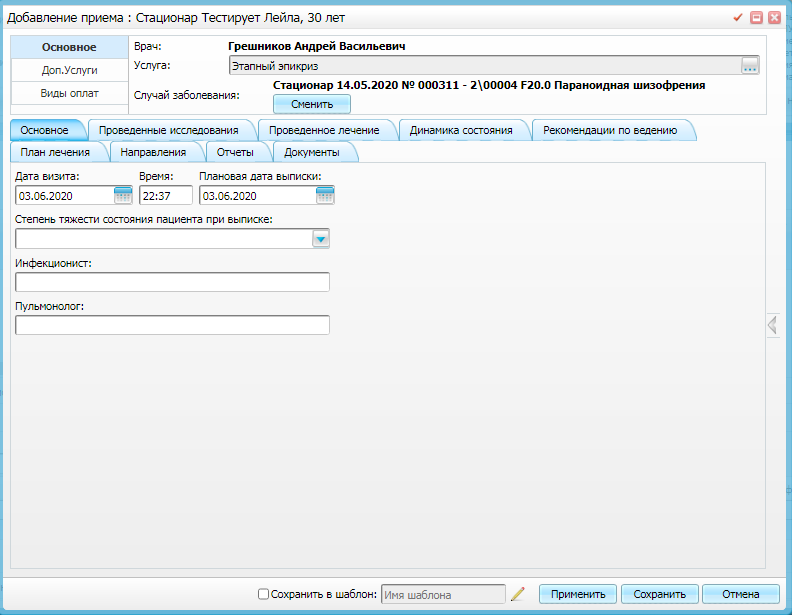 Вкладка «Проведенные исследования» 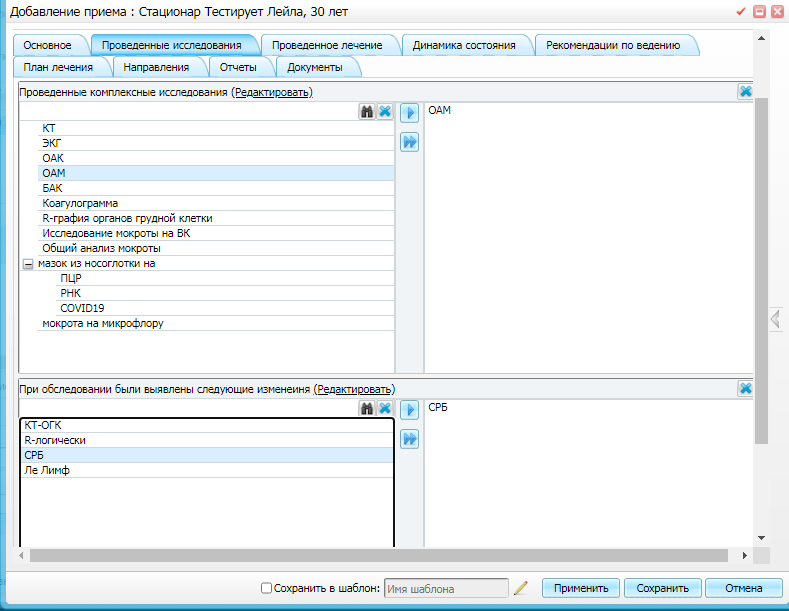 Вкладка «Проведенное лечение» 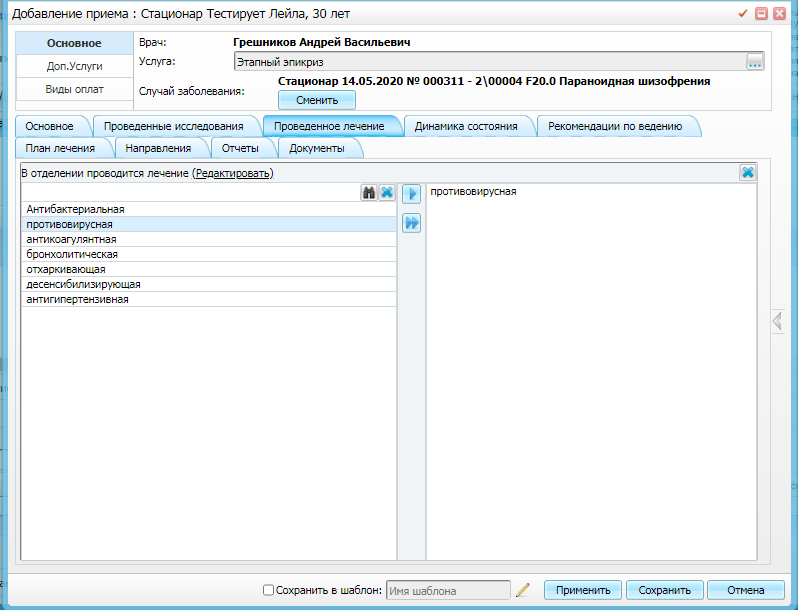 Вкладка «Динамика состояния»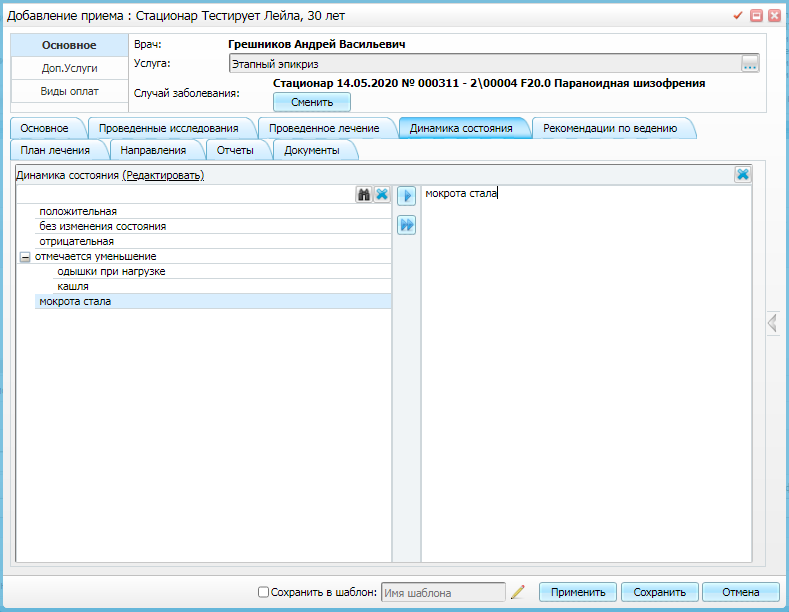 Вкладка «Рекомендации по ведению» 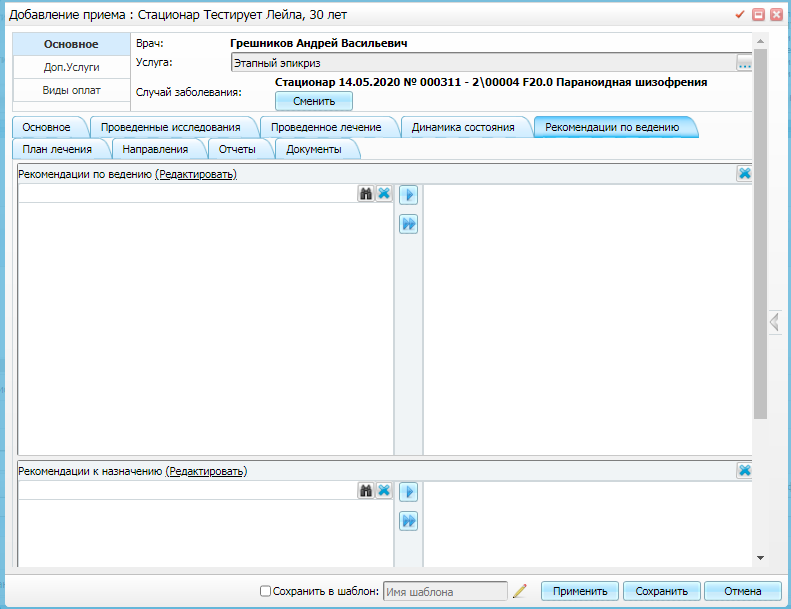 Вкладка «План лечения»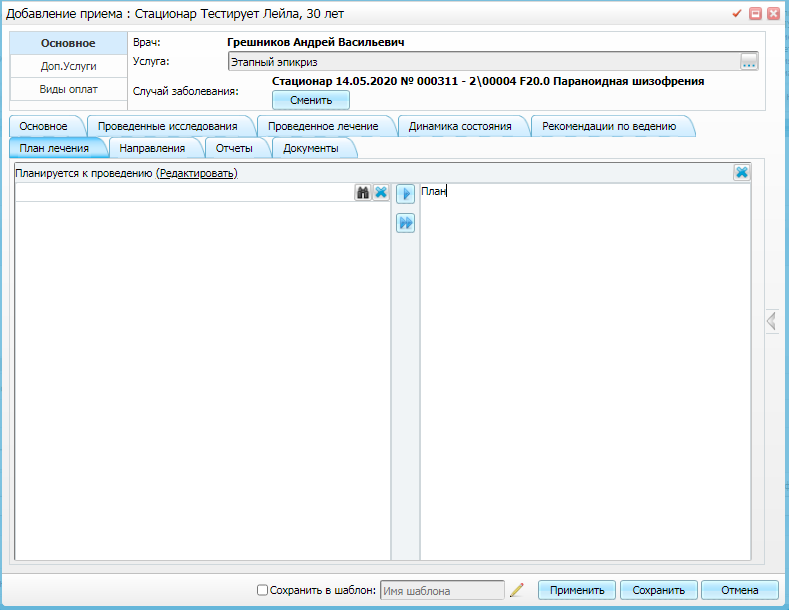 Вкладка «Направления»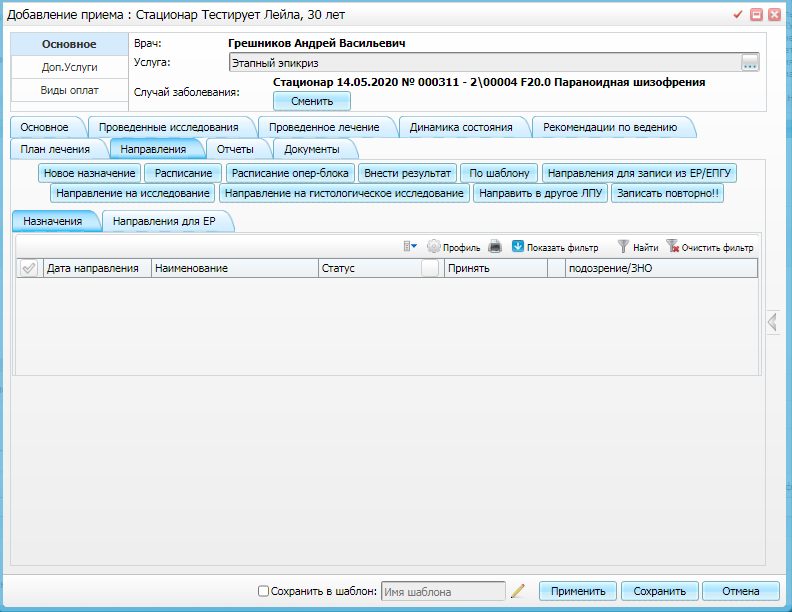 Вкладка «Отчеты» 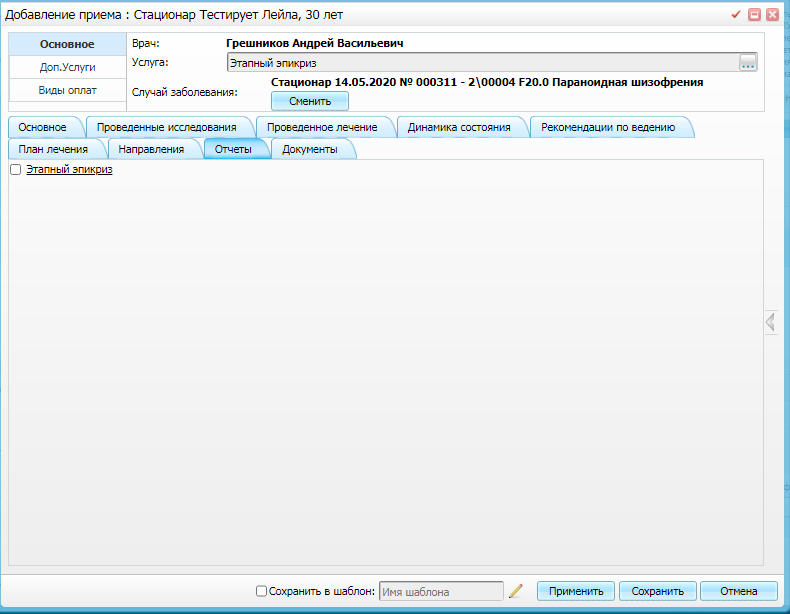 Вкладка «Документы» 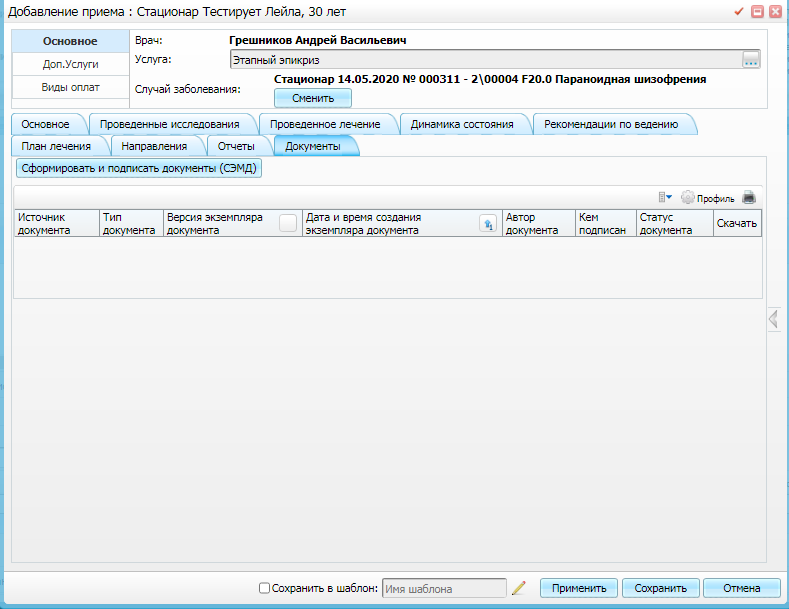 Печатная форма этапного эпикриза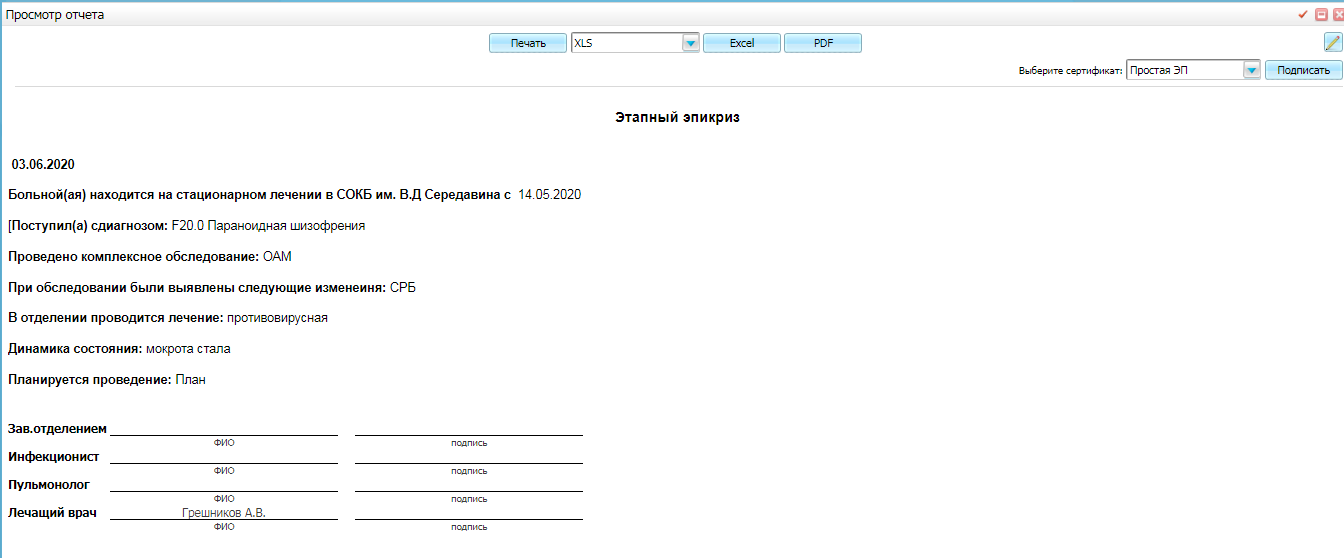 